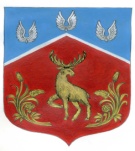 Администрация Громовского сельского поселения Приозерского муниципального района Ленинградской областиП О С Т А Н О В Л Е Н И Е«26» декабря 2023 года                                     № 418В соответствии с  Федеральными законами от 06.10.2003 года № 131-ФЗ  «Об общих принципах организации местного самоуправления в Российской Федерации», от 24 июля 2007 года № 209-ФЗ «О развитии малого и среднего предпринимательства в Российской Федерации»,  областными законами от 28 декабря 2018 года № 147–ОЗ «О старостах сельских населенных пунктов Ленинградской области и содействии участию населения в осуществлении местного самоуправления в иных формах на частях территорий муниципального образования Ленинградской области», от 15.01.2018г. № 3-ОЗ «О содействию участии населения в осуществлении местного самоуправления в иных формах на территориях административных центров и городских поселков муниципальных образований Ленинградской области», руководствуясь Уставом администрация Громовского сельского поселения Приозерского муниципального района Ленинградской областиПостановляет:Внести изменения в муниципальную программу «Устойчивое общественное развитие в муниципальном образовании Громовское сельское поселение 2022-2024гг.». (в редакции постановления от 28.12.25021г. № 383).Начальнику отдела экономики и финансов администрации Громовского сельского поселения при формировании среднесрочного финансового плана Громовского сельского поселения на 2022-2024гг. предусматривать ассигнования на «Устойчивое общественное развитие в муниципальном образовании Громовское сельское поселение 2022-2024гг.».Постановление администрации МО Громовское сельское поселение от 29.12.2022г. № 389 «О внесении изменений в постановление администрации МО Громовское сельское поселение «Об утверждении муниципальной программы «Устойчивое общественное развитие в муниципальном образовании Громовское сельское поселение на 2022-2024гг.» (в редакции постановления от 28.12.2021г. № 383)» считать утратившим силу.Настоящее постановление подлежит официальному опубликованию.Контроль за выполнением постановления оставляю за собой. Глава администрации                                                                                          А.П. Кутузов	С полным текстом документа можно ознакомиться на официальном сайте Громовского сельского поселения http://admingromovo.ru/normativno-pravovie_akti/administracia/postanovlenie2010.php